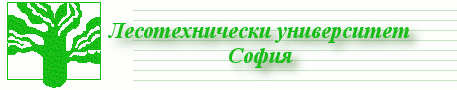 Катедра: ЛесоустройствоДисциплина: Горска таксацияПротокол 6Тема: Методи за таксиране на насажденията. Метод по средно пробно стъбло2011г.Методи за таксиране на насажденията. Метод по средно пробно стъблоІ. Измерителни методи (Пробно-стъблени методи)-Моделни стъблаІІ. Измерително-таблични методиІІІ.Окомерни методи (Таблични, Окомерно-таблични)ІV. Математико-статистически методиV. Дистанционни методиІ. Измерителни методи 1. Метод по средно пробно стъбло2.Методи по класове на дебелина610              26 и 34 – централни степени14               30- среден диаметър1822263034А) С произволен брой класовеБ) С равен брой дървета в тях (метод на Урих)В) С равни кръгови площи (метод на Хартиг)3. Методи по степени на дебелина А) с равен брой дърветаБ) с предварително установен процентен брой(метод на Драуд)-най-точен метод за таксиране на насаждениятаВ) по крива линия на масите(метод на Шпайдел)Г)по права линия на масите(метод на Купецки)V= v.NV-обем на насаждениетоv- обем на средно пробно стъблоN- брой дърветаdcp.= √4gcp./∏gcp.=G/NHcp.по кривата е=22,8смV=v۱ . G/g‘cp.۱-с прим стойностите са на реалното пробно стъблоЗадание №130Да се кубира по средно пробно стъбло едно насаждение, при чието измерване са получени следните данни:Данните за средно моделно дърво са:D1,3=30,5cm     H=24,1cm  , а диаметрите на двуметровите секции са съответно:Vст. =v’*∑G/g’1,3 =0,6866*6,8857/0,0731=64,7086[m3]Изработил:Васил Б. БратановФак. Номер 11776 3Б групаГорско стопанствоПроверил:Гл.ас. д-р Тома ТончевПодпис:D1/310141822263034384246N бр.241815202412852изм.ср.височ.11151718212425272828,6d 1.3 [m]N,бр.Измеррена средна височина[m]H,[m]D,[cm]gi,[m]G,[m]d 1.3 [m]N,бр.Измеррена средна височина[m]H,[m]D,[cm]gi,[m]G,[m]d 1.3 [m]N,бр.Измеррена средна височина[m]H,[m]D,[cm]gi,[m]G,[m]102111310,00790,0157144153290,01540,06161818175280,02540,45802215187250,03800,57022620219210,05311,061930242411160,07071,696534122513120,09081,08953882715100,11340,9073425281790,13850,692746228,61980,16620,3324502170,19630,0000542350,22900,00005824,100,26420,0000626670∑=1101,40906,8857D'1.3=30,5[cm]H=24,1[m]π=3,14159265g1,3=0,0731[cm2]Hср.=22,8[m]gср.=0,0626[cm2]dср.=28,2[cm]lсек. =2[m]l кр.сек. =24[m]d вр.=0,4545[cm]g осн.вр.=0,000016[m2]l вр. =0,1[m]V вр. =0,0000005[m3]V' Хубер =0,6866[m3]Vст.=V'*G/g64,7086[m3]